English Worksheet 5 - Friday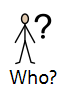 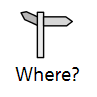 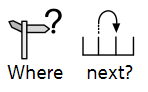 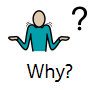 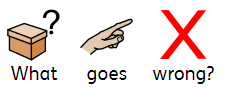 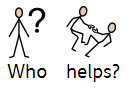 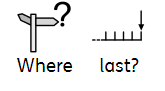 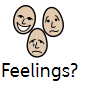 